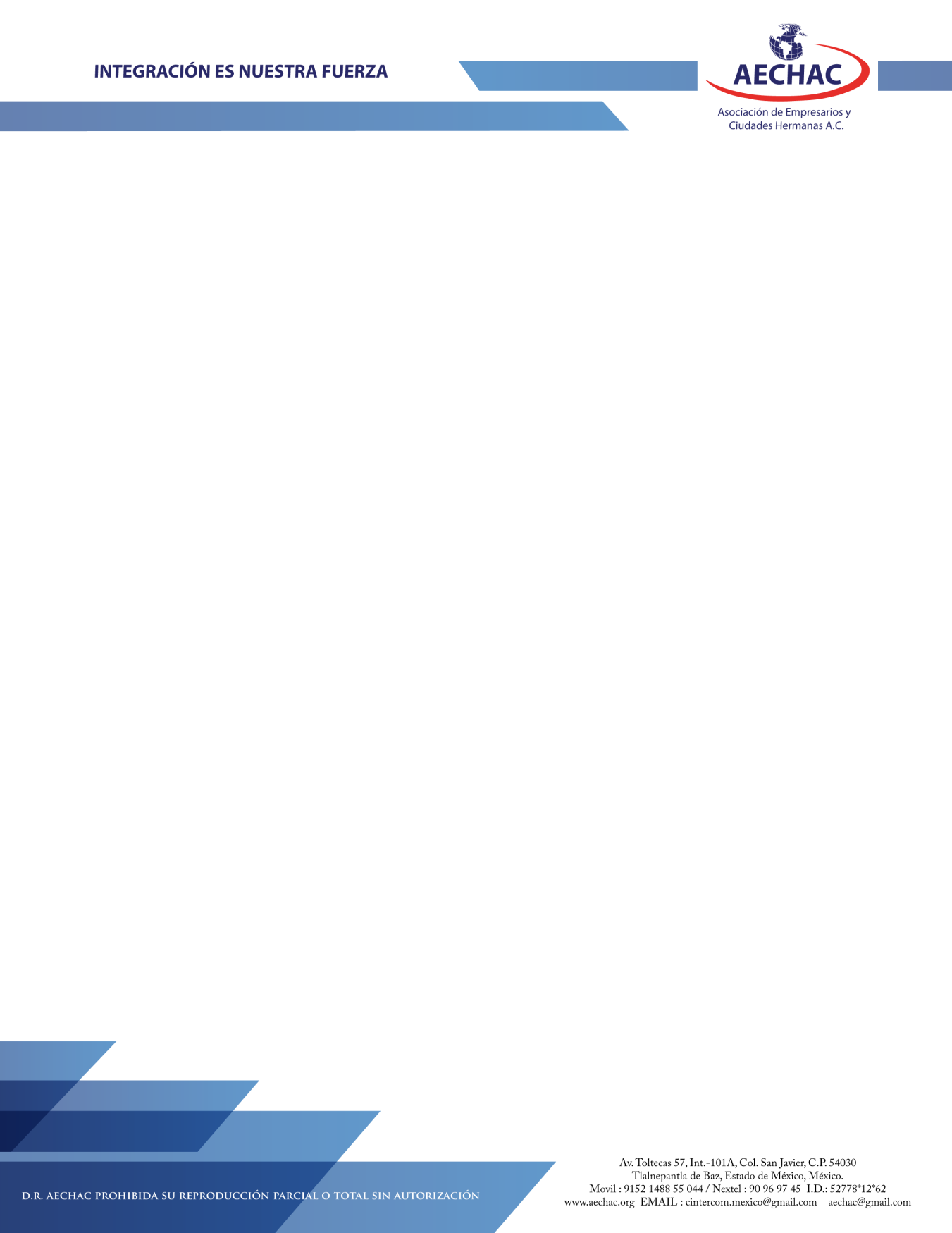 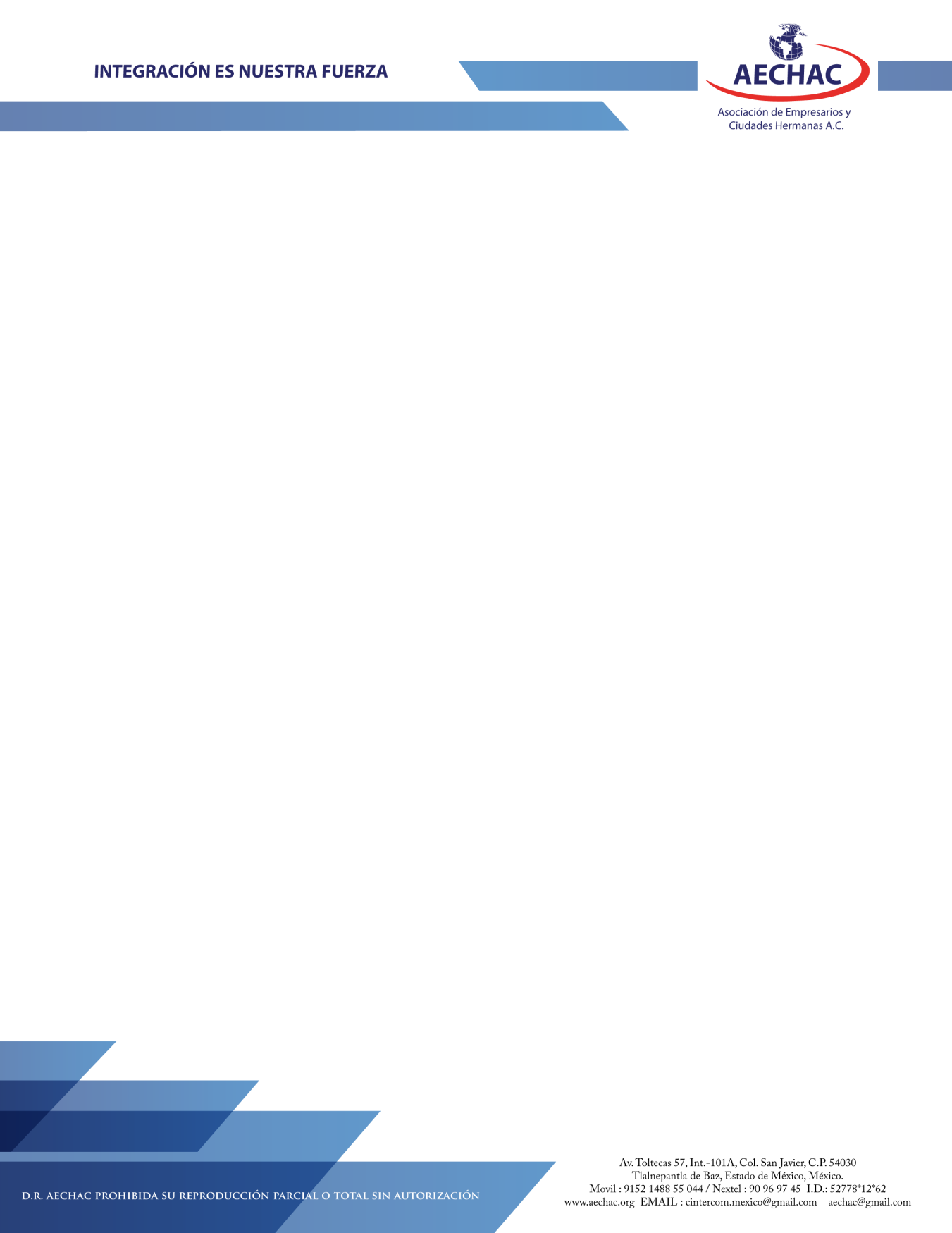 POLÍTICAS PÚBLICASEl objetivo fundamental de las Políticas Públicas es el lograr       bienestar para todos, como acceso al empleo con un salario bien remunerado que permita una existencia digna, como lo Podemos apreciar en el Programa de Desarrollo Económico y Fomento al Empleo, elaborado por AECHAC.Este Programa ha sido presentado a diversos Embajadores, Gobernadores, Alcaldes y Presidentes Municipales; Así como a Diversos Legisladores, buscando Potencializar la Economía después de la Pandemia, a través de los siguientes   Ejes:Promoción a la InversiónEl programa propone que todo empleo requiere de inversión  los millones de personas que pueden generar riqueza en procesos productivos, en servicios, en el campo, en la industria.  Por ello, las acciones deben ser: la Difusión de las Fortalezas con las que cuenta el Estado y Municipio; realizar Convenios de Colaboración con Asociaciones de Inmobiliarias y Desarrolladoras; Visitar Corporativos e Inversionistas para que se instalen en la entidad. Así como, vincularse con Ciudades de Norte Americana, Europa y China, La India, Corea, Qatar, Kuwait y diversos Países de Latinoamérica. Centro de Atención Empresarial.Un factor fundamental es un Gobierno Eficiente, que organice  las áreas que integran los Centros de Atención Empresarial como: Desarrollo Urbano, Protección Civil, Ecología, el Organismo de Agua, Tesorería y Promoción Económica.Es importante la simplificación de trámites para la apertura rápida de empresas, ya que entre los Estados y Municipios existe una gran competencia para atraer la inversión. Así mismo, la vinculación de la oferta del Centro de Atención Empresarial con el Servicio Municipal de Empleo.Apoyo al Comercio InteriorYa que se instalaron las empresas, es importante apoyarlas con los Programas Federales, Estatales y Municipales en materia de Desarrollo Empresarial, Oportunidades de Negocio, Capacitación, Consultoría, Innovación Tecnológica, Exportaciones, entre otras. También es importante promover la vinculación entre Cámaras y Asociaciones de Industriales y de Comercio, para integrar Cadenas ProductivasFinanciamiento para el Desarrollo       Empresarial Es importante coadyuvar y apoyar a los Emprendedores y Empresarios para que conozcan la oferta innovadora de múltiples productos de acceso al Financiamiento que ofrecen la Banca Comercial y los Intermediarios Financieros vinculados a los Programas de Fomento de la Secretaria de Economía.Globalización de MercadosLos diferentes órdenes de Gobierno deben de orientar a los empresarios exportadores y poner a su disposición una extensa variedad de servicios en Comercio Exterior ofrecidos por los Sectores, Público y Privado, así como, promover Encuentros de Negocio con Mercados Internacionales por medio del Club de Exportadores.Empleo.Ninguna Reforma Económica traerá como consecuencia empleos mejor pagados, si no existe un Sistema Eficaz, Eficiente y de Calidad para Educar y Capacitar a nuestros niños y jóvenes. Se debe replantear la Estrategia Nacional de la Educación después de la Pandemia. Por lo que se tiene que llevar a cabo una Vinculación del Sector Educativo con el Sector laboral a través de las Oficinas de Empleo de los diversos Órdenes de Gobierno.Conclusiones:Las Políticas Públicas deben estar alineadas a lograr un Gobierno Eficiente un Ambiente de Libertad y Propicio a la Generación de Más y Mejores Empleos y eliminar los obstáculos que impiden la Apertura Rápida de Empresas.La Atracción de la Inversión es Fundamental para la Generación del Empleo y hay que concatenar los diversos factores de la Competitividad con la Participación de los Diferentes Órdenes de Gobierno, Los Empresarios y la Sociedad en General.¡INTEGRACIÓN ES NUESTRA FUERZA!